С помощью господдержки пермский производитель электроники приобрел новое оборудование и увеличил выручку в 2 разаС 2018 года пермская компания «Компонетика» занимается контрактным производством печатных плат для электроники. За 6 лет производитель вырос и в оборотах, и в человеческих ресурсах, и в производственных мощностях. Этому способствовала, в том числе, и государственная поддержка, осуществляемая в регионе в рамках нацпроекта «Малое и среднее предпринимательство», который инициировал Президент и курирует первый вице-премьер Андрей Белоусов.«Компонетика» оказывает услуги контрактного производства электроники, осуществляя полный цикл: от разработки электронных изделий, комплектации и заказа электронных компонентов до монтажа печатных плат, тестирования, наладки и сборки в корпус. Производитель реализует свою продукцию по всей России, является добросовестным и надежным поставщиком по 44-ФЗ и 223-ФЗ и работает как внешний отдел снабжения, помогая компаниям подобрать оборудование и электронные комплектующие для своих задач.Как отмечает директор «Компонетики» Игорь Цаплин, большим вызовом для компании стала пандемия.«В 2020 году у нас был небольшой штат монтажников печатных плат, в период пандемии мы вынуждены были отправлять их на длительные больничные, что отрицательно сказывалось на производственных процессах. Также в тот момент уровень автоматизации на предприятии требовал улучшений. Для реализации нашей цели (а это работа с крупным клиентом, со средне- и крупносерийным производством) требовалось другое, более современное оснащение», – рассказывает предприниматель.Чтобы увеличить производственные мощности, производитель электроники приобрел станок для автоматической установки SMD-компонентов. Помогла государственная поддержка в виде субсидии на возмещение части затрат на приобретение оборудования, предоставленная Агентством по развитию малого и среднего предпринимательства Пермского края. Благодаря субсидии компания смогла в 2022 году возместить 50% затрат на покупку станка.Покупка нового оборудования позволила:Увеличить производительность установки электронных компонентов на платы в 4 раза;Исключить брак в производстве;Повысить производительность и качество сборки;Перейти от ручного производства к автоматизированному и выполеять технологически более сложные заказы.По результатам 2022 года «Компонетика» увеличила свою выручку в 2 раза и существенно прирастила количество рабочих мест.«В 2023 году было принято решение продолжить наращивать обороты производства. С помощью льготного микрозайма «Приоритетный» от Микрофинансовой компании Пермского края мы закупили и установили в производственную линию два автоматических установщика, конвейерную печь и трафаретный принтер. Количество сотрудников было увеличено в несколько раз. По итогам 2023 года выручка компании еще раз увеличилась вдвое и продолжает расти», - отмечает Игорь Цаплин.По словам Ольги Травниковой, генерального директора Микрофинансовой компании Пермского края, микрозаём «Приоритетный» доступен для юридических лиц и индивидуальных предпринимателей, осуществляющих деятельность в приоритетных направлениях. Заемные средства до 5 млн рублей по ставке 6% годовых могут получить социальные предприятия, женщины-предприниматели, экспортеры, резиденты ТОСЭР и промышленных парков, сельхозпроизводители, бизнес в сферах туризма, экологии, спорта, предприниматели из сферы гостиничного бизнеса и обрабатывающего производства, предприниматели в возрасте до 35 лет, а также после 45 лет.Сейчас «Компонетика» – это целый производственный комплекс, у которого есть большие планы на будущее.«Мы и разрабатываем, и комплектуем, и паяем, и отгружаем. Правильно оформляем бухгалтерские документы. У нас активная логистика. Консультируем заказчиков по всем необходимым вопросам. Реализуем большой объем работ за короткий промежуток времени. Сейчас хотим вывести компанию на стабильный результат, чтобы были постоянные клиенты с серийными крупными заказами. Это позволит планировать рабочие процессы на полгода вперёд, продолжить модернизацию производственного оборудования, увеличить производительность и качество», - резюмирует Игорь Цаплин.Государственная финансовая поддержка доступна и вашему бизнесу. Для получения льготных микрозаймов необходимо обратиться в Микрофинансовую компанию Пермского края, которая работает на площадке центра «Мой бизнес» по адресу Пермь, Ленина, 68. Задать любой вопрос можно по номеру 8-800-300-80-90. Подробная информация об условиях и правилах предоставления микрозаймов размещена на сайте https://mfk59.ru/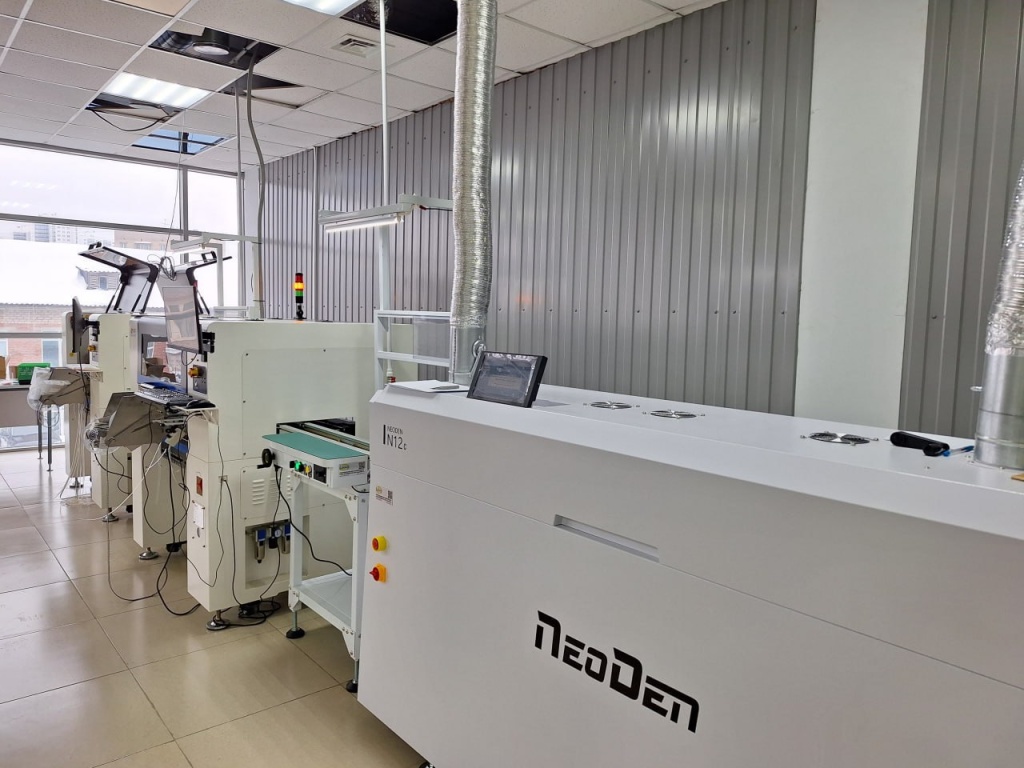 